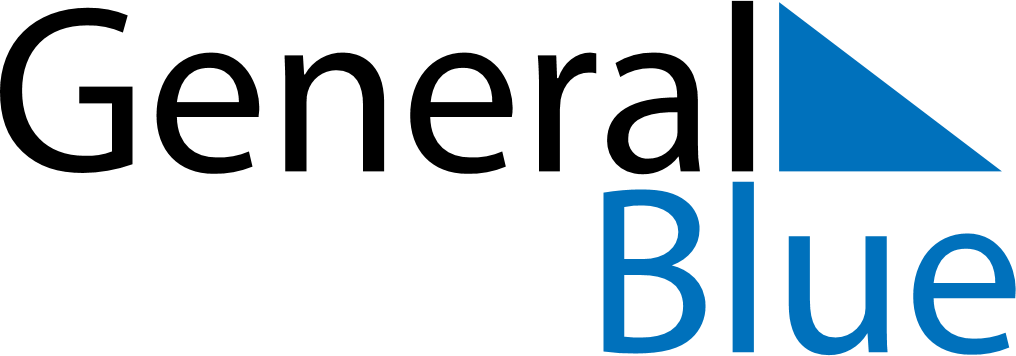 December 2024December 2024December 2024December 2024December 2024December 2024Muang Nale, Loungnamtha, LaosMuang Nale, Loungnamtha, LaosMuang Nale, Loungnamtha, LaosMuang Nale, Loungnamtha, LaosMuang Nale, Loungnamtha, LaosMuang Nale, Loungnamtha, LaosSunday Monday Tuesday Wednesday Thursday Friday Saturday 1 2 3 4 5 6 7 Sunrise: 6:33 AM Sunset: 5:32 PM Daylight: 10 hours and 58 minutes. Sunrise: 6:34 AM Sunset: 5:32 PM Daylight: 10 hours and 58 minutes. Sunrise: 6:35 AM Sunset: 5:32 PM Daylight: 10 hours and 57 minutes. Sunrise: 6:35 AM Sunset: 5:33 PM Daylight: 10 hours and 57 minutes. Sunrise: 6:36 AM Sunset: 5:33 PM Daylight: 10 hours and 56 minutes. Sunrise: 6:37 AM Sunset: 5:33 PM Daylight: 10 hours and 56 minutes. Sunrise: 6:37 AM Sunset: 5:33 PM Daylight: 10 hours and 55 minutes. 8 9 10 11 12 13 14 Sunrise: 6:38 AM Sunset: 5:33 PM Daylight: 10 hours and 55 minutes. Sunrise: 6:38 AM Sunset: 5:34 PM Daylight: 10 hours and 55 minutes. Sunrise: 6:39 AM Sunset: 5:34 PM Daylight: 10 hours and 54 minutes. Sunrise: 6:40 AM Sunset: 5:34 PM Daylight: 10 hours and 54 minutes. Sunrise: 6:40 AM Sunset: 5:35 PM Daylight: 10 hours and 54 minutes. Sunrise: 6:41 AM Sunset: 5:35 PM Daylight: 10 hours and 54 minutes. Sunrise: 6:41 AM Sunset: 5:35 PM Daylight: 10 hours and 53 minutes. 15 16 17 18 19 20 21 Sunrise: 6:42 AM Sunset: 5:36 PM Daylight: 10 hours and 53 minutes. Sunrise: 6:43 AM Sunset: 5:36 PM Daylight: 10 hours and 53 minutes. Sunrise: 6:43 AM Sunset: 5:36 PM Daylight: 10 hours and 53 minutes. Sunrise: 6:44 AM Sunset: 5:37 PM Daylight: 10 hours and 53 minutes. Sunrise: 6:44 AM Sunset: 5:37 PM Daylight: 10 hours and 53 minutes. Sunrise: 6:45 AM Sunset: 5:38 PM Daylight: 10 hours and 53 minutes. Sunrise: 6:45 AM Sunset: 5:38 PM Daylight: 10 hours and 53 minutes. 22 23 24 25 26 27 28 Sunrise: 6:46 AM Sunset: 5:39 PM Daylight: 10 hours and 53 minutes. Sunrise: 6:46 AM Sunset: 5:39 PM Daylight: 10 hours and 53 minutes. Sunrise: 6:47 AM Sunset: 5:40 PM Daylight: 10 hours and 53 minutes. Sunrise: 6:47 AM Sunset: 5:40 PM Daylight: 10 hours and 53 minutes. Sunrise: 6:48 AM Sunset: 5:41 PM Daylight: 10 hours and 53 minutes. Sunrise: 6:48 AM Sunset: 5:42 PM Daylight: 10 hours and 53 minutes. Sunrise: 6:48 AM Sunset: 5:42 PM Daylight: 10 hours and 53 minutes. 29 30 31 Sunrise: 6:49 AM Sunset: 5:43 PM Daylight: 10 hours and 53 minutes. Sunrise: 6:49 AM Sunset: 5:43 PM Daylight: 10 hours and 54 minutes. Sunrise: 6:50 AM Sunset: 5:44 PM Daylight: 10 hours and 54 minutes. 